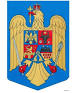                                                           JUDEŢUL BRAŞOV                                                        COMUNA AUGUSTINStr. Lungă nr. 238, AUGUSTIN, cod 507151, Tel/fax: 0374-279816www.primariaaugustin.ro,E-mail: primariaaugustin@yahoo.com     COSILIUL LOCAL                                          HOTĂRÂREA NR.45 din 07.09.2023Privind neasumarea responsabilității organizării și derulării procedurilor de atribuire a contractelor/acordurilor cadru pentru achiziționarea produselor și prestarea de servicii pentru derularea măsurilor educative la nivelul U.A.T. Comuna Augustin.Jud. Brasov,      Consiliul Local al Comunei Augustin, întrunit în ședința extraordinară de îndată din data de 07.09.2023Având în vedere: Avand in vedere adresa fara numar 19181/ 04.08.2023 emisă de Consiliul Județean Brasov, Direcția Management proiecte  referitor la adoptarea unei hotărâri privind asumarea/neasumarea responsabilității consiliilor locale în implementarea programului pentru școli al României; Referatul de aprobare  nr.2179/06.09.2023 al D-lui PORUMB SEBASTIAN NICOLAE,Primarul Comunei Augustin, prin care se propune neasumarea responsabilității organizării și derulării procedurilor de atribuire a contractelor/acordurilor cadru pentru achiziționarea produselor și prestarea de servicii pentru derularea măsurilor educative la nivelul U.A.T. Comuna Augustin;   Raportul compartimentului de specialitate din cadrul Primăriei comunei Augustin, județul Brasov  nr.2168  /06.09.2023 privind neasumarea responsabilității organizării și derulării procedurilor de atribuire a contractelor/acordurilor cadru pentru achiziționarea produselor și prestarea de servicii pentru derularea măsurilor educative la nivelul U.A.T. Comuna Augustin .   Hotărârea Guvernului nr. 652 din 03.08.2023 privind aprobarea Programului pentru şcoli al României în perioada 2023 - 2029, precum şi pentru stabilirea bugetului pentru implementarea acestuia în anul şcolar 2023 – 2024 publicată în Monitorul Oficial al României nr.728 din 08.08.2023;În temeiul prevederilor :art. 139 alin.(1) și alin (3) lit.g), coroborat cu art.196 alin. (1) lit. a) din Ordonanța de urgență a Guvernului nr 57/2019 privind Codul Administrativ; CONSILIUL  LOCAL  AL  COMUNEI  AUGUSTIN  adoptă prezenta hotărâre.                                                                                  HOTĂRĂŞTE:Art. 1. Neasumarea responsabilității organizării și derulării procedurilor de atribuire a contractelor/ acordurilor-cadru pentru achiziția produselor aferente programului si a contractelor/ acordurilor-cadru de prestare a serviciilor pentru derularea măsurilor educative prevăzute de “Programul pentru școli al României” de către Consiliul Local al comunei Augustin.Art. 2. Cu ducerea la îndeplinire a prezentei hotărâri se mandatează Primarul comuneiAugustin.Art.3. Prezenta hotărâre se comunică, în mod obligatoriu, prin intermediul secretarului comunei, în termenul prevăzut de lege, primarului comunei Augustin, prefectului județului Brasov și se aduce la cunoștință publică prin afișare precum şi prin publicarea pe site-ul instituției. Aducerea la cunoștință publică se face prin afișare publică la sediul Primăriei Comunei Augustin, pe site-ul instituției .Președinte de ședință                                                       Secretar general comunăBortă Gheorghe                                                                   Garcea Gheorghe Mircea	*Adoptată cu: .....voturi pentru, ..... împotrivă , ..... abținere